Часть 1. Сведения об оказываемых муниципальных услугах <1>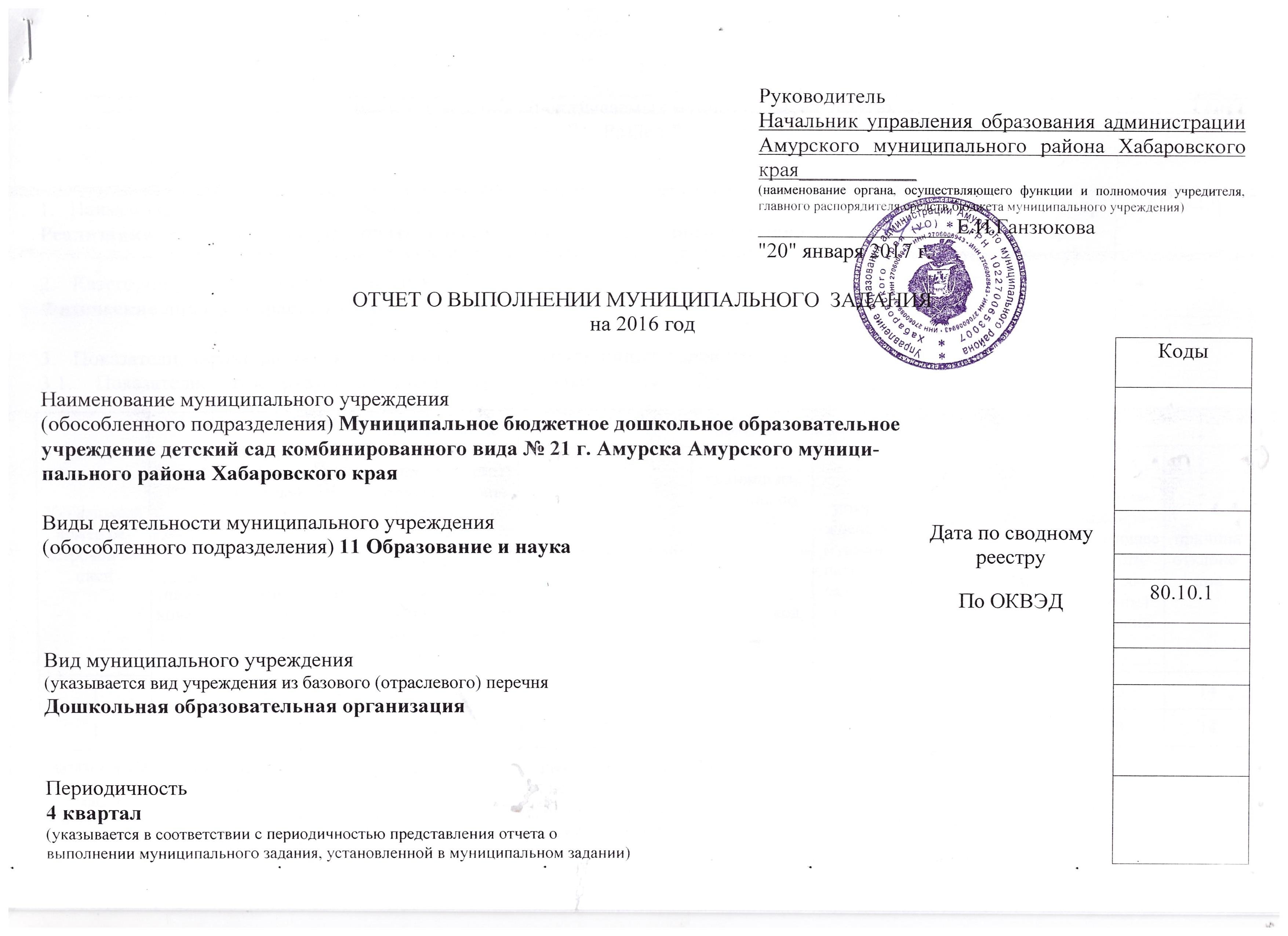 Раздел 1Часть 2. Прочие сведения о муниципальном задании <1><1> Формируется при установлении муниципального задания на оказание муниципальной услуги (услуг) и работы (работ) и содержит требования к оказанию муниципальной услуги (услуг) раздельно по каждой из муниципальных услуг с указанием порядкового номера раздела.<2> Заполняется при установлении показателей, характеризующих качество муниципальной услуги, в ведомственном перечне муниципальных услуг и работ, оказываемых и выполняемых муниципальными учреждениями в качестве основных видов деятельности. <3> Формируется при установлении муниципального задания на оказание муниципальной услуги (услуг) и работы (работ) и содержит требования к выполнению работы (работ) раздельно по каждой из работ с указанием порядкового номера раздела.<4> Заполняется при установлении показателей, характеризующих качество работы, в ведомственном перечне муниципальных услуг и работ.<5> Заполняется в целом по муниципальному заданию.<6> В числе иных показателей может быть указано допустимое (возможное) отклонение от выполнения муниципального задания, в пределах которого оно считается выполненным, при принятии органом, осуществляющим функции и полномочия учредителя муниципальных бюджетных или автономных учреждений, главным распорядителем средств бюджета Амурского муниципального района, в ведении которого находятся муниципальные казенные учреждения, решения об установлении общего допустимого (возможного) отклонения от выполнения муниципального задания, в пределахкотоого оно считается выполненным (в процентах).Раздел 2Часть 2. Прочие сведения о муниципальном задании <2><1> Формируется при установлении муниципального задания на оказание муниципальной услуги (услуг) и работы (работ) и содержит требования к оказанию муниципальной услуги (услуг) раздельно по каждой из муниципальных услуг с указанием порядкового номера раздела.<2> Заполняется при установлении показателей, характеризующих качество муниципальной услуги, в ведомственном перечне муниципальных услуг и работ, оказываемых и выполняемых муниципальными учреждениями в качестве основных видов деятельности. <3> Формируется при установлении муниципального задания на оказание муниципальной услуги (услуг) и работы (работ) и содержит требования к выполнению работы (работ) раздельно по каждой из работ с указанием порядкового номера раздела.<4> Заполняется при установлении показателей, характеризующих качество работы, в ведомственном перечне муниципальных услуг и работ.<5> Заполняется в целом по муниципальному заданию.<6> В числе иных показателей может быть указано допустимое (возможное) отклонение от выполнения муниципального задания, в пределах которого оно считается выполненным, при принятии органом, осуществляющим функции и полномочия учредителя муниципальных бюджетных или автономных учреждений, главным распорядителем средств бюджета Амурского муниципального района, в ведении которого находятся муниципальные казенные учреждения, решения об установлении общего допустимого (возможного) отклонения от выполнения муниципального задания, в пределахкотоого оно считается выполненным (в процентах).Раздел 3Часть 2. Прочие сведения о муниципальном задании <3><1> Формируется при установлении муниципального задания на оказание муниципальной услуги (услуг) и работы (работ) и содержит требования к оказанию муниципальной услуги (услуг) раздельно по каждой из муниципальных услуг с указанием порядкового номера раздела.<2> Заполняется при установлении показателей, характеризующих качество муниципальной услуги, в ведомственном перечне муниципальных услуг и работ, оказываемых и выполняемых муниципальными учреждениями в качестве основных видов деятельности. <3> Формируется при установлении муниципального задания на оказание муниципальной услуги (услуг) и работы (работ) и содержит требования к выполнению работы (работ) раздельно по каждой из работ с указанием порядкового номера раздела.<4> Заполняется при установлении показателей, характеризующих качество работы, в ведомственном перечне муниципальных услуг и работ.<5> Заполняется в целом по муниципальному заданию.<6> В числе иных показателей может быть указано допустимое (возможное) отклонение от выполнения муниципального задания, в пределах которого оно считается выполненным, при принятии органом, осуществляющим функции и полномочия учредителя муниципальных бюджетных или автономных учреждений, главным распорядителем средств бюджета Амурского муниципального района, в ведении которого находятся муниципальные казенные учреждения, решения об установлении общего допустимого (возможного) отклонения от выполнения муниципального задания, в пределахкотоого оно считается выполненным (в процентах).Раздел 4Часть 2. Прочие сведения о муниципальном задании <4><1> Формируется при установлении муниципального задания на оказание муниципальной услуги (услуг) и работы (работ) и содержит требования к оказанию муниципальной услуги (услуг) раздельно по каждой из муниципальных услуг с указанием порядкового номера раздела.<2> Заполняется при установлении показателей, характеризующих качество муниципальной услуги, в ведомственном перечне муниципальных услуг и работ, оказываемых и выполняемых муниципальными учреждениями в качестве основных видов деятельности. <3> Формируется при установлении муниципального задания на оказание муниципальной услуги (услуг) и работы (работ) и содержит требования к выполнению работы (работ) раздельно по каждой из работ с указанием порядкового номера раздела.<4> Заполняется при установлении показателей, характеризующих качество работы, в ведомственном перечне муниципальных услуг и работ.<5> Заполняется в целом по муниципальному заданию.<6> В числе иных показателей может быть указано допустимое (возможное) отклонение от выполнения муниципального задания, в пределах которого оно считается выполненным, при принятии органом, осуществляющим функции и полномочия учредителя муниципальных бюджетных или автономных учреждений, главным распорядителем средств бюджета Амурского муниципального района, в ведении которого находятся муниципальные казенные учреждения, решения об установлении общего допустимого (возможного) отклонения от выполнения муниципального задания, в пределахкотоого оно считается выполненным (в процентах).Раздел 5Часть 2. Прочие сведения о муниципальном задании <5><1> Формируется при установлении муниципального задания на оказание муниципальной услуги (услуг) и работы (работ) и содержит требования к оказанию муниципальной услуги (услуг) раздельно по каждой из муниципальных услуг с указанием порядкового номера раздела.<2> Заполняется при установлении показателей, характеризующих качество муниципальной услуги, в ведомственном перечне муниципальных услуг и работ, оказываемых и выполняемых муниципальными учреждениями в качестве основных видов деятельности. <3> Формируется при установлении муниципального задания на оказание муниципальной услуги (услуг) и работы (работ) и содержит требования к выполнению работы (работ) раздельно по каждой из работ с указанием порядкового номера раздела.<4> Заполняется при установлении показателей, характеризующих качество работы, в ведомственном перечне муниципальных услуг и работ.<5> Заполняется в целом по муниципальному заданию.<6> В числе иных показателей может быть указано допустимое (возможное) отклонение от выполнения муниципального задания, в пределах которого оно считается выполненным, при принятии органом, осуществляющим функции и полномочия учредителя муниципальных бюджетных или автономных учреждений, главным распорядителем средств бюджета Амурского муниципального района, в ведении которого находятся муниципальные казенные учреждения, решения об установлении общего допустимого (возможного) отклонения от выполнения муниципального задания, в пределахкотоого оно считается выполненным (в процентах).Раздел 6Часть 2. Прочие сведения о муниципальном задании <5>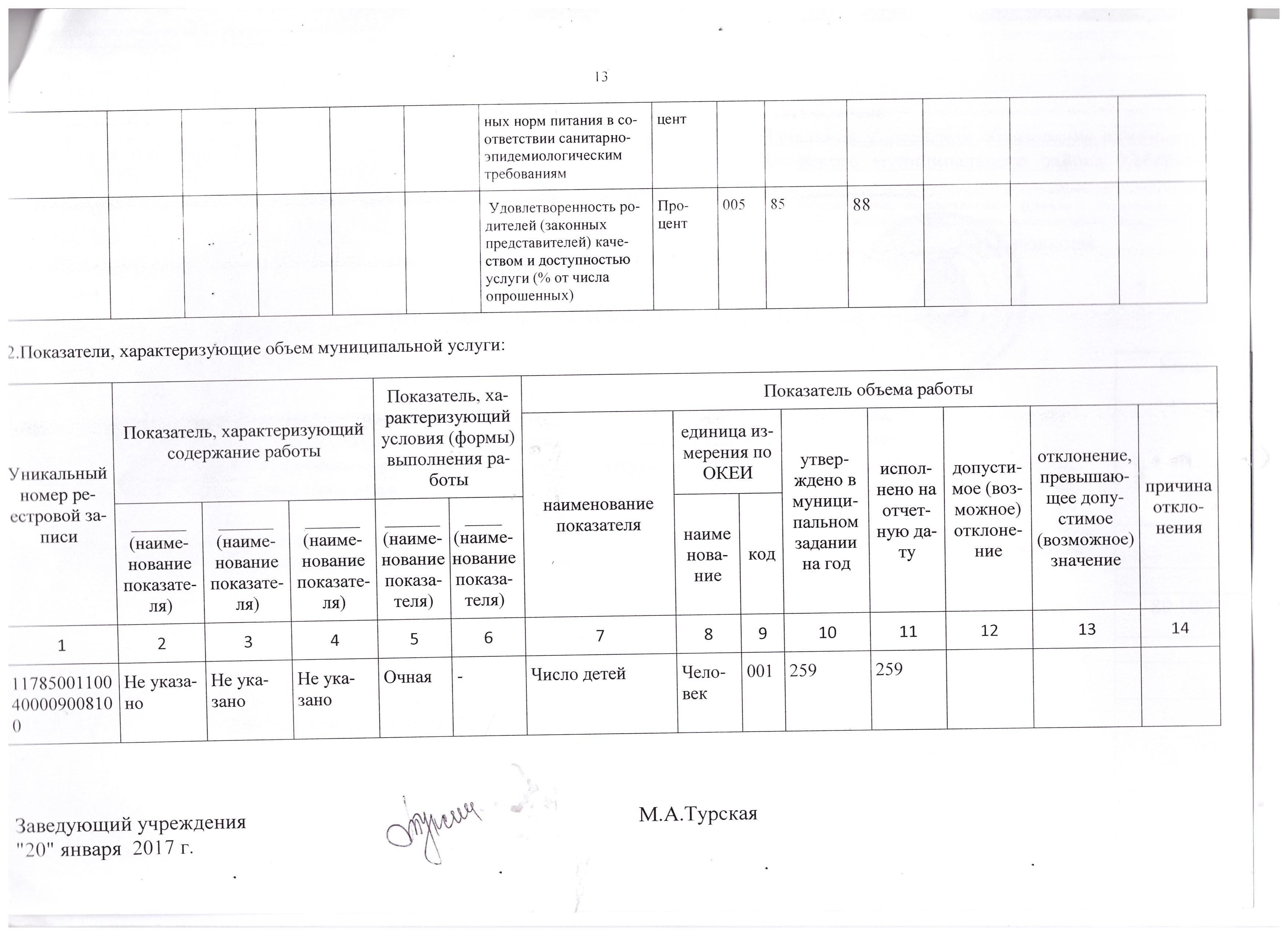 Наименование муниципальной услугиРеализация основных общеобразовательных программ дошкольного образованияУникальный номер по базовому (отраслевому) перечню11.784.0Категории потребителей муниципальной услугиФизические лица в возрасте до 7 летУникальный номер по базовому (отраслевому) перечню11.784.0Уникальный номер по базовому (отраслевому) перечню11.784.0Показатели, характеризующие объем и (или) качество муниципальной услугиПоказатели, характеризующие объем и (или) качество муниципальной услугиПоказатели, характеризующие объем и (или) качество муниципальной услугиПоказатели, характеризующие качество муниципальной услуги <2>:Показатели, характеризующие качество муниципальной услуги <2>:Показатели, характеризующие качество муниципальной услуги <2>:Уникальный номер реестровой записиПоказатель, характеризующий содержание муниципальнойуслугиПоказатель, характеризующий содержание муниципальнойуслугиПоказатель, характеризующий содержание муниципальнойуслугиПоказатель, характеризующий условия (формы) оказания муниципальной услугиПоказатель, характеризующий условия (формы) оказания муниципальной услугиПоказатель качества муниципальной услугиПоказатель качества муниципальной услугиПоказатель качества муниципальной услугиПоказатель качества муниципальной услугиПоказатель качества муниципальной услугиПоказатель качества муниципальной услугиПоказатель качества муниципальной услугиПоказатель качества муниципальной услугиУникальный номер реестровой записиПоказатель, характеризующий содержание муниципальнойуслугиПоказатель, характеризующий содержание муниципальнойуслугиПоказатель, характеризующий содержание муниципальнойуслугиПоказатель, характеризующий условия (формы) оказания муниципальной услугиПоказатель, характеризующий условия (формы) оказания муниципальной услугинаименование показателяединица измерения по ОКЕИединица измерения по ОКЕИутверждено в муниципальном задании на годисполнено на отчетную датудопустимое (возможное) отклонениеотклонение, превышающее допустимое (возможное) значениепричина отклоненияУникальный номер реестровой записи______ (наименование показателя)______ (наименование показателя)______ (наименование показателя)______ (наименование показателя)_____ (наименование показателя)наименование показателянаименованиекодутверждено в муниципальном задании на годисполнено на отчетную датудопустимое (возможное) отклонениеотклонение, превышающее допустимое (возможное) значениепричина отклонения12345678910111213141234567891011121314'000000000000830610411784000301000201002100103Не указаноНе указаноОт 1 до 3 летОчная -Качество подготовки воспитанников образовательного учреждения к обучению в школеПроцент 0017074'000000000000830610411784000301000201002100103Не указаноНе указаноОт 1 до 3 летОчная -удовлетворенность родителей (законных представителей) качесвтвом и доступностью услуги (% от числа опрошенных)Процент 0028588'000000000000830610411784000301000201002100103Не указаноНе указаноОт 1 до 3 летОчная -Оптимальная укомплектованность учреждения педагогическими кадрамиПроцент 003100100Показатели, характеризующие объем муниципальной услуги:Уникальный номер реестровой записиПоказатель, характеризующий содержание муниципальной услугиПоказатель, характеризующий содержание муниципальной услугиПоказатель, характеризующий содержание муниципальной услугиПоказатель, характеризующий условия (формы) оказания муниципальной услугиПоказатель, характеризующий условия (формы) оказания муниципальной услугиПоказатель объема муниципальной услугиПоказатель объема муниципальной услугиПоказатель объема муниципальной услугиПоказатель объема муниципальной услугиПоказатель объема муниципальной услугиПоказатель объема муниципальной услугиПоказатель объема муниципальной услугиПоказатель объема муниципальной услугиСредний размер платы (цена, тариф)Уникальный номер реестровой записиПоказатель, характеризующий содержание муниципальной услугиПоказатель, характеризующий содержание муниципальной услугиПоказатель, характеризующий содержание муниципальной услугиПоказатель, характеризующий условия (формы) оказания муниципальной услугиПоказатель, характеризующий условия (формы) оказания муниципальной услугинаименование показателяединица измерения по ОКЕИединица измерения по ОКЕИутверждено в муниципальном задании на годисполнено на отчетную датудопустимое (возможное) отклонениеотклонение, превышающее допустимое (возможное) значениепричина отклоненияСредний размер платы (цена, тариф)Уникальный номер реестровой записи______ (наименование показателя)______ (наименование показателя)_____ (наименование показателя)______ (наименование показателя)______ (наименование показателя)наименование показателянаименованиекодутверждено в муниципальном задании на годисполнено на отчетную датудопустимое (возможное) отклонениеотклонение, превышающее допустимое (возможное) значениепричина отклоненияСредний размер платы (цена, тариф)123456789101112131415000000000000830610411784000301000201002100103Не указаноНе указаноОт 1 до 3 летОчная -Число обучающихсяЧеловек 0013962Нормативные правовые акты, устанавливающие размер платы (цену, тариф) либо порядок ее (его) установления:Нормативный правовой актНормативный правовой актНормативный правовой актНормативный правовой актНормативный правовой актВидПринявший органДатаНомерНаименование12345Постановление Администрация Амурского муниципального района19.02.2016125«Об утверждении размера родительской платы за предоставление услуги «Присмотр и уход» в муниципальных образовательных учреждениях (организациях) на территории Амурского муниципального района»Порядок оказания муниципальной услуги:Нормативные правовые акты, регулирующие порядок оказания муниципальной услугиПриказ Минобрнауки России    от 30.08.2013 №№ 1014  " "Об утверждении Порядка организации и осуществления образовательной деятельности по основным общеобразовательным программам - образовательным программам дошкольного образования"; Приказ Минобрнауки России   от 17.10.2013 №№ 1155   ""Об утвержднии федерального государственного образовательного стандарта дошкольного образования""; Федеральный закон   от 06.10.2003 №№ 131-ФЗ " "Об общих принципах организации местного самоуправления в Российской Федерации""; Федеральный закон   от 06.10.1999 №№ 184-ФЗ  ""Об общих принципах организации законодательных (представительных) и исполнительных органов государственной власти субъектов Российской Федерации""; Федеральный закон   от 29.12.2012 №№ 273-ФЗ  ""Об образовании в Российской Федерации"(наименование, номер и дата нормативного правового акта)Порядок информирования потенциальных потребителей муниципальной услуги:Способ информированияСостав размещаемой информацииЧастота обновления информации123Интернет-сайт учредителяОценка результатов деятельности системы образования по республике по образовательным и трудовым траекториям выпускников По мере измененияИнформационные стендыОфициальные документы о деятельности учрежденияПо мере измененияРодительское собраниеИнформация о результатахПо плану-графику учрежденияСредства массовой информации: газеты, журналы и телевидениеИнформация о результатахПо мере необходимостиОснования для досрочного прекращения выполнения муниципального задания Иная информация, необходимая для выполнения (контроля за выполнением) муниципального задания ______________________________________________________________________________________________________________________________________________Порядок контроля за выполнением муниципального заданияФормы контроляПериодичностьОрганы местного самоуправления, осуществляющие контроль за выполнением муниципального заданияСоблюдение порядка исполнения финансово-экономической дисциплины1 раз в 2 годаУправление образования администрации Амурского муниципального района Хабаровского краяИнвентаризация нефинансовых активов1 раз в годУправление образования администрации Амурского муниципального района Хабаровского краяПриемка готовности образовательного учреждения1 раз в годУправление образования администрации Амурского муниципального района Хабаровского краяОтчет о выполнении муниципального задания1 раз в кварталУправление образования администрации Амурского муниципального района Хабаровского краяТребования к отчетности о выполнении муниципального задания4.1. Периодичность представления отчетов о выполнении муниципального задания -Ежеквартальная4.2. Сроки представления отчетов о выполнении муниципального заданияЕжеквартально (не позднее 20-го числа месяца, следующего за отчетным периодом).Ежегодно (не позднее 25-го числа месяца, следующего за отчетным периодом).4.3. Иные требования к отчетности о выполнении муниципального заданияОдновременно с отчетом составляется пояснительная записка, содержащая:- выводы о степени достижения плановых значений показателей качества (объема) муниципальных услуг, непосредственного и конечного результата оказания муниципальных услуг;- предложения необходимых мер по обеспечению достижения плановых значений показателей качества (объема) муниципальных услуг, непосредственного и конечного результата оказания муниципальных услуг в очередном году и плановом периоде;- предложения о возможных изменениях значений плановых показателей качества (объема) муниципальных услуг, непосредственного и конечного результатов оказания муниципальных услуг с обоснованием каждого предложения. Источниками данных для подготовки отчета являются сведения статистической, бухгалтерской и иной официальной отчетности (официальных документов), а также результаты проведения управлением образования контрольных мероприятий, представленные в актах проведения контрольных мероприятий.Иные показатели, связанные с выполнением муниципального задания <6>Муниципальное задание составляется для конкретного учреждения, его выполнение является обязательным.Муниципальное задание признается выполненным при выполнении показателей оценки выполнения муниципального задания на 95 процентов и выше.При формировании муниципального задания применяются справочники, реестры и классификаторы, используемые в государственной интегрированной информационной системе управления общественными финансами "Электронный бюджет".Муниципальное задание формируется в процессе формирования районного бюджета на очередной финансовый год и плановый период и утверждается не позднее пятнадцати рабочих дней со дня утверждения районного бюджета в отношенииНаименование работы Реализация основных общеобразовательных программ дошкольного образования Уникальный номер по базовому (отраслевому) перечню11.787.0Категории потребителей работыФизические лица Уникальный номер по базовому (отраслевому) перечню11.787.0Уникальный номер по базовому (отраслевому) перечню11.787.0Показатели, характеризующие объем и (или) качество муниципальной услугиПоказатели, характеризующие объем и (или) качество муниципальной услугиПоказатели, характеризующие объем и (или) качество муниципальной услугиПоказатели, характеризующие качество муниципальной услуги:Уникальный номер реестровой записиПоказатель, характеризующий содержание работыПоказатель, характеризующий содержание работыПоказатель, характеризующий содержание работыПоказатель, характеризующий условия (формы) выполнения работыПоказатель, характеризующий условия (формы) выполнения работыПоказатель качества работыПоказатель качества работыПоказатель качества работыПоказатель качества работыПоказатель качества работыПоказатель качества работыПоказатель качества работыПоказатель качества работыУникальный номер реестровой записиПоказатель, характеризующий содержание работыПоказатель, характеризующий содержание работыПоказатель, характеризующий содержание работыПоказатель, характеризующий условия (формы) выполнения работыПоказатель, характеризующий условия (формы) выполнения работынаименование показателяединица измерения по ОКЕИединица измерения по ОКЕИутверждено в муниципальном задании на годисполнено на отчетную датудопустимое (возможное) отклонениеотклонение, превышающее допустимое (возможное) значениепричина отклоненияУникальный номер реестровой записи______ (наименование показателя)______ (наименование показателя)______ (наименование показателя)______ (наименование показателя)_____ (наименование показате-ля)наименование показателянаименованиекодутверждено в муниципальном задании на годисполнено на отчетную датудопустимое (возможное) отклонениеотклонение, превышающее допустимое (возможное) значениепричина отклонения123456789101112131411784000301000301001100Не указано Дети с 3 до 7 летНе указано Очная -Качество подготовки воспитанников образовательного учреждения к обучению в школеПроцент 001707411784000301000301001100Не указано Дети с 3 до 7 летНе указано Очная -Оптимальная укомплектованность учреждения квалифицированными педагогическими кадрамиПроцент 00210010011784000301000301001100Не указано Дети с 3 до 7 летНе указано Очная -Удовлетворенность родителей (законных представителей) качеством и доступностью услуги (% от числа опрошенных)Процент 0038588Показатели, характеризующие объем муниципальной услуги:Уникальный номер реестровой записиПоказатель, характеризующий содержание работыПоказатель, характеризующий содержание работыПоказатель, характеризующий содержание работыПоказатель, характеризующий условия (формы) выполнения работыПоказатель, характеризующий условия (формы) выполнения работыПоказатель объема работыПоказатель объема работыПоказатель объема работыПоказатель объема работыПоказатель объема работыПоказатель объема работыПоказатель объема работыПоказатель объема работыУникальный номер реестровой записиПоказатель, характеризующий содержание работыПоказатель, характеризующий содержание работыПоказатель, характеризующий содержание работыПоказатель, характеризующий условия (формы) выполнения работыПоказатель, характеризующий условия (формы) выполнения работынаименование показателяединица измерения по ОКЕИединица измерения по ОКЕИутверждено в муниципальном задании на годисполнено на отчетную датудопустимое (возможное) отклонениеотклонение, превышающее допустимое (возможное) значениепричина отклоненияУникальный номер реестровой записи______ (наименование показателя)______ (наименование показателя)______ (наименование показателя)______ (наименование показателя)____(наименование показателя)наименование показателянаименованиекодутверждено в муниципальном задании на годисполнено на отчетную датудопустимое (возможное) отклонениеотклонение, превышающее допустимое (возможное) значениепричина отклонения123456789101112131411784000301000301001100Не указаноДети с 3 до 7 лет Не указано Очная -Число обучающихсяЧеловек 001208197Нормативные правовые акты, устанавливающие размер платы (цену, тариф) либо порядок ее (его) установления:Нормативный правовой актНормативный правовой актНормативный правовой актНормативный правовой актНормативный правовой актВидПринявший органДатаНомерНаименование12345Постановление Администрация Амурского муниципального района19.02.2016125«Об утверждении размера родительской платы за предоставление услуги «Присмотр и уход» в муниципальных образовательных учреждениях (организациях) на территории Амурского муниципального района»Порядок оказания муниципальной услуги:Нормативные правовые акты, регулирующие порядок оказания муниципальной услугиПриказ Минобрнауки России    от 30.08.2013 №№ 1014  " "Об утверждении Порядка организации и осуществления образовательной деятельности по основным общеобразовательным программам - образовательным программам дошкольного образования"; Приказ Минобрнауки России   от 17.10.2013 №№ 1155   ""Об утвержднии федерального государственного образовательного стандарта дошкольного образования""; Федеральный закон   от 06.10.2003 №№ 131-ФЗ " "Об общих принципах организации местного самоуправления в Российской Федерации""; Федеральный закон   от 06.10.1999 №№ 184-ФЗ  ""Об общих принципах организации законодательных (представительных) и исполнительных органов государственной власти субъектов Российской Федерации""; Федеральный закон   от 29.12.2012 №№ 273-ФЗ  ""Об образовании в Российской Федерации"(наименование, номер и дата нормативного правового акта)Порядок информирования потенциальных потребителей муниципальной услуги:Способ информированияСостав размещаемой информацииЧастота обновления информации123Интернет-сайт учредителяОценка результатов деятельности системы образования по республике по образовательным и трудовым траекториям выпускников По мере измененияИнформационные стендыОфициальные документы о деятельности учрежденияПо мере измененияРодительское собраниеИнформация о результатахПо плану-графику учрежденияСредства массовой информации: газеты, журналы и телевидениеИнформация о результатахПо мере необходимостиОснования для досрочного прекращения выполнения муниципального задания Иная информация, необходимая для выполнения (контроля за выполнением) муниципального задания ______________________________________________________________________________________________________________________________________________Порядок контроля за выполнением муниципального заданияФормы контроляПериодичностьОрганы местного самоуправления, осуществляющие контроль за выполнением муниципального заданияСоблюдение порядка исполнения финансово-экономической дисциплины1 раз в 2 годаУправление образования администрации Амурского муниципального района Хабаровского краяИнвентаризация нефинансовых активов1 раз в годУправление образования администрации Амурского муниципального района Хабаровского краяПриемка готовности образовательного учреждения1 раз в годУправление образования администрации Амурского муниципального района Хабаровского краяОтчет о выполнении муниципального задания1 раз в кварталУправление образования администрации Амурского муниципального района Хабаровского краяТребования к отчетности о выполнении муниципального задания4.1. Периодичность представления отчетов о выполнении муниципального задания -Ежеквартальная4.2. Сроки представления отчетов о выполнении муниципального заданияЕжеквартально (не позднее 20-го числа месяца, следующего за отчетным периодом).Ежегодно (не позднее 25-го числа месяца, следующего за отчетным периодом).4.3. Иные требования к отчетности о выполнении муниципального заданияОдновременно с отчетом составляется пояснительная записка, содержащая:- выводы о степени достижения плановых значений показателей качества (объема) муниципальных услуг, непосредственного и конечного результата оказания муниципальных услуг;- предложения необходимых мер по обеспечению достижения плановых значений показателей качества (объема) муниципальных услуг, непосредственного и конечного результата оказания муниципальных услуг в очередном году и плановом периоде;- предложения о возможных изменениях значений плановых показателей качества (объема) муниципальных услуг, непосредственного и конечного результатов оказания муниципальных услуг с обоснованием каждого предложения. Источниками данных для подготовки отчета являются сведения статистической, бухгалтерской и иной официальной отчетности (официальных документов), а также результаты проведения управлением образования контрольных мероприятий, представленные в актах проведения контрольных мероприятий.Иные показатели, связанные с выполнением муниципального задания <6>Муниципальное задание составляется для конкретного учреждения, его выполнение является обязательным.Муниципальное задание признается выполненным при выполнении показателей оценки выполнения муниципального задания на 95 процентов и выше.При формировании муниципального задания применяются справочники, реестры и классификаторы, используемые в государственной интегрированной информационной системе управления общественными финансами "Электронный бюджет".Муниципальное задание формируется в процессе формирования районного бюджета на очередной финансовый год и плановый период и утверждается не позднее пятнадцати рабочих дней со дня утверждения районного бюджета в отношенииНаименование муниципальной услугиРеализация основных общеобразовательных программ дошкольного образования Уникальный номер по базовому (отраслевому) перечню11.787.0Категории потребителей работыФизические лица Уникальный номер по базовому (отраслевому) перечню11.787.0Уникальный номер по базовому (отраслевому) перечню11.787.0Показатели, характеризующие объем и (или) качество муниципальной услугиПоказатели, характеризующие объем и (или) качество муниципальной услугиПоказатели, характеризующие объем и (или) качество муниципальной услугиПоказатели, характеризующие качество муниципальной услуги:Уникальный номер реестровой записиПоказатель, характеризующий содержание работыПоказатель, характеризующий содержание работыПоказатель, характеризующий содержание работыПоказатель, характеризующий условия (формы) выполнения работыПоказатель, характеризующий условия (формы) выполнения работыПоказатель качества работыПоказатель качества работыПоказатель качества работыПоказатель качества работыПоказатель качества работыПоказатель качества работыПоказатель качества работыПоказатель качества работыУникальный номер реестровой записиПоказатель, характеризующий содержание работыПоказатель, характеризующий содержание работыПоказатель, характеризующий содержание работыПоказатель, характеризующий условия (формы) выполнения работыПоказатель, характеризующий условия (формы) выполнения работынаименование показателяединица измерения по ОКЕИединица измерения по ОКЕИутверждено в муниципальном задании на годисполнено на отчетную датудопустимое (возможное) отклонениеотклонение, превышающее допустимое (возможное) значениепричина отклоненияУникальный номер реестровой записи______ (наименование показателя)______ (наименование показателя)______ (наименование показателя)______ (наименование показателя)_____ (наименование показате-ля)наименование показателянаименованиекодутверждено в муниципальном задании на годисполнено на отчетную датудопустимое (возможное) отклонениеотклонение, превышающее допустимое (возможное) значениепричина отклонения123456789101112131411784000100400301006100адаптированная образовательная программаобучающиеся с ограниченными возможностями здоровья (ОВЗ)От 3 до 7 летОчная -Качество подготовки воспитанников образовательного учреждения к обучению в школеПроцент 001707411784000100400301006100адаптированная образовательная программаобучающиеся с ограниченными возможностями здоровья (ОВЗ)От 3 до 7 летОчная -Оптимальная укомплектованность учреждения квалифицированными педагогическими кадрамиПроцент 00210010011784000100400301006100адаптированная образовательная программаобучающиеся с ограниченными возможностями здоровья (ОВЗ)От 3 до 7 летОчная -Удовлетворенность родителей (законных представителей) качеством и доступностью услуги (% от числа опрошенных)Процент 0038588Показатели, характеризующие объем муниципальной услуги:Уникальный номер реестровой записиПоказатель, характеризующий содержание работыПоказатель, характеризующий содержание работыПоказатель, характеризующий содержание работыПоказатель, характеризующий условия (формы) выполнения работыПоказатель, характеризующий условия (формы) выполнения работыПоказатель объема работыПоказатель объема работыПоказатель объема работыПоказатель объема работыПоказатель объема работыПоказатель объема работыПоказатель объема работыПоказатель объема работыУникальный номер реестровой записиПоказатель, характеризующий содержание работыПоказатель, характеризующий содержание работыПоказатель, характеризующий содержание работыПоказатель, характеризующий условия (формы) выполнения работыПоказатель, характеризующий условия (формы) выполнения работынаименование показателяединица измерения по ОКЕИединица измерения по ОКЕИутверждено в муниципальном задании на годисполнено на отчетную датудопустимое (возможное) отклонениеотклонение, превышающее допустимое (возможное) значениепричина отклоненияУникальный номер реестровой записи______ (наименование показателя)______ (наименование показателя)______ (наименование показателя)______ (наименование показателя)____(наименование показателя)наименование показателянаименованиекодутверждено в муниципальном задании на годисполнено на отчетную датудопустимое (возможное) отклонениеотклонение, превышающее допустимое (возможное) значениепричина отклонения123456789101112131411784000100400301006100адаптированная образовательная программаобучающиеся с ограниченными возможностями здоровья (ОВЗ)От 3 до 7 летОчная -Число обучающихсяЧеловек 00191111784000100400301006100адаптированная образовательная программаобучающиеся с ограниченными возможностями здоровья (ОВЗ)От 3 до 7 летОчная -Число обучающихсяЧеловек 911Нормативные правовые акты, устанавливающие размер платы (цену, тариф) либо порядок ее (его) установления:Нормативный правовой актНормативный правовой актНормативный правовой актНормативный правовой актНормативный правовой актВидПринявший органДатаНомерНаименование12345Постановление Администрация Амурского муниципального района19.02.2016125«Об утверждении размера родительской платы за предоставление услуги «Присмотр и уход» в муниципальных образовательных учреждениях (организациях) на территории Амурского муниципального района»Порядок оказания муниципальной услуги:Нормативные правовые акты, регулирующие порядок оказания муниципальной услугиПриказ Минобрнауки России    от 30.08.2013 №№ 1014  " "Об утверждении Порядка организации и осуществления образовательной деятельности по основным общеобразовательным программам - образовательным программам дошкольного образования"; Приказ Минобрнауки России   от 17.10.2013 №№ 1155   ""Об утвержднии федерального государственного образовательного стандарта дошкольного образования""; Федеральный закон   от 06.10.2003 №№ 131-ФЗ " "Об общих принципах организации местного самоуправления в Российской Федерации""; Федеральный закон   от 06.10.1999 №№ 184-ФЗ  ""Об общих принципах организации законодательных (представительных) и исполнительных органов государственной власти субъектов Российской Федерации""; Федеральный закон   от 29.12.2012 №№ 273-ФЗ  ""Об образовании в Российской Федерации"(наименование, номер и дата нормативного правового акта)Порядок информирования потенциальных потребителей муниципальной услуги:Способ информированияСостав размещаемой информацииЧастота обновления информации123Интернет-сайт учредителяОценка результатов деятельности системы образования по республике по образовательным и трудовым траекториям выпускников По мере измененияИнформационные стендыОфициальные документы о деятельности учрежденияПо мере измененияРодительское собраниеИнформация о результатахПо плану-графику учрежденияСредства массовой информации: газеты, журналы и телевидениеИнформация о результатахПо мере необходимостиОснования для досрочного прекращения выполнения муниципального задания Иная информация, необходимая для выполнения (контроля за выполнением) муниципального задания ______________________________________________________________________________________________________________________________________________Порядок контроля за выполнением муниципального заданияФормы контроляПериодичностьОрганы местного самоуправления, осуществляющие контроль за выполнением муниципального заданияСоблюдение порядка исполнения финансово-экономической дисциплины1 раз в 2 годаУправление образования администрации Амурского муниципального района Хабаровского краяИнвентаризация нефинансовых активов1 раз в годУправление образования администрации Амурского муниципального района Хабаровского краяПриемка готовности образовательного учреждения1 раз в годУправление образования администрации Амурского муниципального района Хабаровского краяОтчет о выполнении муниципального задания1 раз в кварталУправление образования администрации Амурского муниципального района Хабаровского краяТребования к отчетности о выполнении муниципального задания4.1. Периодичность представления отчетов о выполнении муниципального задания -Ежеквартальная4.2. Сроки представления отчетов о выполнении муниципального заданияЕжеквартально (не позднее 20-го числа месяца, следующего за отчетным периодом).Ежегодно (не позднее 25-го числа месяца, следующего за отчетным периодом).4.3. Иные требования к отчетности о выполнении муниципального заданияОдновременно с отчетом составляется пояснительная записка, содержащая:- выводы о степени достижения плановых значений показателей качества (объема) муниципальных услуг, непосредственного и конечного результата оказания муниципальных услуг;- предложения необходимых мер по обеспечению достижения плановых значений показателей качества (объема) муниципальных услуг, непосредственного и конечного результата оказания муниципальных услуг в очередном году и плановом периоде;- предложения о возможных изменениях значений плановых показателей качества (объема) муниципальных услуг, непосредственного и конечного результатов оказания муниципальных услуг с обоснованием каждого предложения. Источниками данных для подготовки отчета являются сведения статистической, бухгалтерской и иной официальной отчетности (официальных документов), а также результаты проведения управлением образования контрольных мероприятий, представленные в актах проведения контрольных мероприятий.Иные показатели, связанные с выполнением муниципального задания <6>Муниципальное задание составляется для конкретного учреждения, его выполнение является обязательным.Муниципальное задание признается выполненным при выполнении показателей оценки выполнения муниципального задания на 95 процентов и выше.При формировании муниципального задания применяются справочники, реестры и классификаторы, используемые в государственной интегрированной информационной системе управления общественными финансами "Электронный бюджет".Муниципальное задание формируется в процессе формирования районного бюджета на очередной финансовый год и плановый период и утверждается не позднее пятнадцати рабочих дней со дня утверждения районного бюджета в отношении1.Наименование муниципальной услугиРеализация основных общеобразовательных программ дошкольного образованияУникальный номер по базовому (отраслевому) перечню11.787.02.Категории потребителей работыДети-инвалидыУникальный номер по базовому (отраслевому) перечню11.787.0Уникальный номер по базовому (отраслевому) перечню11.787.03.Показатели, характеризующие объем и (или) качество муниципальной услуги3.Показатели, характеризующие объем и (или) качество муниципальной услуги3.Показатели, характеризующие объем и (или) качество муниципальной услуги3.1.Показатели, характеризующие качество муниципальной услуги:Уникальный номер реестровой записиПоказатель, характеризующий содержание работыПоказатель, характеризующий содержание работыПоказатель, характеризующий содержание работыПоказатель, характеризующий условия (формы) выполнения работыПоказатель, характеризующий условия (формы) выполнения работыПоказатель качества работыПоказатель качества работыПоказатель качества работыПоказатель качества работыПоказатель качества работыПоказатель качества работыПоказатель качества работыПоказатель качества работыУникальный номер реестровой записиПоказатель, характеризующий содержание работыПоказатель, характеризующий содержание работыПоказатель, характеризующий содержание работыПоказатель, характеризующий условия (формы) выполнения работыПоказатель, характеризующий условия (формы) выполнения работынаименование показателяединица измерения по ОКЕИединица измерения по ОКЕИутверждено в муниципальном задании на годисполнено на отчетную датудопустимое (возможное) отклонениеотклонение, превышающее допустимое (возможное) значениепричина отклоненияУникальный номер реестровой записи______ (наименование показателя)______ (наименование показателя)______ (наименование показателя)______ (наименование показателя)_____ (наименование показате-ля)наименование показателянаименованиекодутверждено в муниципальном задании на годисполнено на отчетную датудопустимое (возможное) отклонениеотклонение, превышающее допустимое (возможное) значениепричина отклонения123456789101112131411784000300500201002100Дети -инвалидыНе указано Не указано Очная  - Качество подготовки воспитанников образовательного учреждения к обучению в школе Процент001707411784000300500201002100Дети -инвалидыНе указано Не указано Очная  -Удовлетворенность родителей (законных представителей) качеством и доступностью услуги (% от числа опрошенных) Процент00385883.2.Показатели, характеризующие объем муниципальной услуги:Уникальный номер реестровой записиПоказатель, характеризующий содержание работыПоказатель, характеризующий содержание работыПоказатель, характеризующий содержание работыПоказатель, характеризующий условия (формы) выполнения работыПоказатель, характеризующий условия (формы) выполнения работыПоказатель объема работыПоказатель объема работыПоказатель объема работыПоказатель объема работыПоказатель объема работыПоказатель объема работыПоказатель объема работыПоказатель объема работыУникальный номер реестровой записиПоказатель, характеризующий содержание работыПоказатель, характеризующий содержание работыПоказатель, характеризующий содержание работыПоказатель, характеризующий условия (формы) выполнения работыПоказатель, характеризующий условия (формы) выполнения работынаименование показателяединица измерения по ОКЕИединица измерения по ОКЕИутверждено в муниципальном задании на годисполнено на отчетную датудопустимое (возможное) отклонениеотклонение, превышающее допустимое (возможное) значениепричина отклоненияУникальный номер реестровой записи______ (наименование показателя)______ (наименование показателя)______ (наименование показателя)______ (наименование показателя)____(наименование показателя)наименование показателянаименованиекодутверждено в муниципальном задании на годисполнено на отчетную датудопустимое (возможное) отклонениеотклонение, превышающее допустимое (возможное) значениепричина отклонения123456789101112131411784000300500201002100Дети-инвалидыНе указаноНе указано Очная -Число детей Человек 00132Нормативные правовые акты, устанавливающие размер платы (цену, тариф) либо порядок ее (его) установления:Нормативный правовой актНормативный правовой актНормативный правовой актНормативный правовой актНормативный правовой актВидПринявший органДатаНомерНаименование12345Постановление Администрация Амурского муниципального района19.02.2016125«Об утверждении размера родительской платы за предоставление услуги «Присмотр и уход» в муниципальных образовательных учреждениях (организациях) на территории Амурского муниципального района»Порядок оказания муниципальной услуги:Нормативные правовые акты, регулирующие порядок оказания муниципальной услугиПриказ Минобрнауки России    от 30.08.2013 №№ 1014  " "Об утверждении Порядка организации и осуществления образовательной деятельности по основным общеобразовательным программам - образовательным программам дошкольного образования"; Приказ Минобрнауки России   от 17.10.2013 №№ 1155   ""Об утвержднии федерального государственного образовательного стандарта дошкольного образования""; Федеральный закон   от 06.10.2003 №№ 131-ФЗ " "Об общих принципах организации местного самоуправления в Российской Федерации""; Федеральный закон   от 06.10.1999 №№ 184-ФЗ  ""Об общих принципах организации законодательных (представительных) и исполнительных органов государственной власти субъектов Российской Федерации""; Федеральный закон   от 29.12.2012 №№ 273-ФЗ  ""Об образовании в Российской Федерации"(наименование, номер и дата нормативного правового акта)Порядок информирования потенциальных потребителей муниципальной услуги:Способ информированияСостав размещаемой информацииЧастота обновления информации123Интернет-сайт учредителяОценка результатов деятельности системы образования по республике по образовательным и трудовым траекториям выпускников По мере измененияИнформационные стендыОфициальные документы о деятельности учрежденияПо мере измененияРодительское собраниеИнформация о результатахПо плану-графику учрежденияСредства массовой информации: газеты, журналы и телевидениеИнформация о результатахПо мере необходимостиОснования для досрочного прекращения выполнения муниципального задания Иная информация, необходимая для выполнения (контроля за выполнением) муниципального задания ______________________________________________________________________________________________________________________________________________Порядок контроля за выполнением муниципального заданияФормы контроляПериодичностьОрганы местного самоуправления, осуществляющие контроль за выполнением муниципального заданияСоблюдение порядка исполнения финансово-экономической дисциплины1 раз в 2 годаУправление образования администрации Амурского муниципального района Хабаровского краяИнвентаризация нефинансовых активов1 раз в годУправление образования администрации Амурского муниципального района Хабаровского краяПриемка готовности образовательного учреждения1 раз в годУправление образования администрации Амурского муниципального района Хабаровского краяОтчет о выполнении муниципального задания1 раз в кварталУправление образования администрации Амурского муниципального района Хабаровского краяТребования к отчетности о выполнении муниципального задания4.1. Периодичность представления отчетов о выполнении муниципального задания -Ежеквартальная4.2. Сроки представления отчетов о выполнении муниципального заданияЕжеквартально (не позднее 20-го числа месяца, следующего за отчетным периодом).Ежегодно (не позднее 25-го числа месяца, следующего за отчетным периодом).4.3. Иные требования к отчетности о выполнении муниципального заданияОдновременно с отчетом составляется пояснительная записка, содержащая:- выводы о степени достижения плановых значений показателей качества (объема) муниципальных услуг, непосредственного и конечного результата оказания муниципальных услуг;- предложения необходимых мер по обеспечению достижения плановых значений показателей качества (объема) муниципальных услуг, непосредственного и конечного результата оказания муниципальных услуг в очередном году и плановом периоде;- предложения о возможных изменениях значений плановых показателей качества (объема) муниципальных услуг, непосредственного и конечного результатов оказания муниципальных услуг с обоснованием каждого предложения. Источниками данных для подготовки отчета являются сведения статистической, бухгалтерской и иной официальной отчетности (официальных документов), а также результаты проведения управлением образования контрольных мероприятий, представленные в актах проведения контрольных мероприятий.Иные показатели, связанные с выполнением муниципального задания <6>Муниципальное задание составляется для конкретного учреждения, его выполнение является обязательным.Муниципальное задание признается выполненным при выполнении показателей оценки выполнения муниципального задания на 95 процентов и выше.При формировании муниципального задания применяются справочники, реестры и классификаторы, используемые в государственной интегрированной информационной системе управления общественными финансами "Электронный бюджет".Муниципальное задание формируется в процессе формирования районного бюджета на очередной финансовый год и плановый период и утверждается не позднее пятнадцати рабочих дней со дня утверждения районного бюджета в отношении1.Наименование муниципальной услугиРеализация основных общеобразовательных программ дошкольного образованияУникальный номер по базовому (отраслевому) перечню11.784.02.Категории потребителей работыФизические лица Уникальный номер по базовому (отраслевому) перечню11.784.0Уникальный номер по базовому (отраслевому) перечню11.784.03.Показатели, характеризующие объем и (или) качество муниципальной услуги3.Показатели, характеризующие объем и (или) качество муниципальной услуги3.Показатели, характеризующие объем и (или) качество муниципальной услуги3.1.Показатели, характеризующие качество муниципальной услуги:Уникальный номер реестровой записиПоказатель, характеризующий содержание работыПоказатель, характеризующий содержание работыПоказатель, характеризующий содержание работыПоказатель, характеризующий условия (формы) выполнения работыПоказатель, характеризующий условия (формы) выполнения работыПоказатель качества работыПоказатель качества работыПоказатель качества работыПоказатель качества работыПоказатель качества работыПоказатель качества работыПоказатель качества работыПоказатель качества работыУникальный номер реестровой записиПоказатель, характеризующий содержание работыПоказатель, характеризующий содержание работыПоказатель, характеризующий содержание работыПоказатель, характеризующий условия (формы) выполнения работыПоказатель, характеризующий условия (формы) выполнения работынаименование показателяединица измерения по ОКЕИединица измерения по ОКЕИутверждено в муниципальном задании на годисполнено на отчетную датудопустимое (возможное) отклонениеотклонение, превышающее допустимое (возможное) значениепричина отклоненияУникальный номер реестровой записи______ (наименование показателя)______ (наименование показателя)______ (наименование показателя)______ (наименование показателя)_____ (наименование показате-ля)наименование показателянаименованиекодутверждено в муниципальном задании на годисполнено на отчетную датудопустимое (возможное) отклонениеотклонение, превышающее допустимое (возможное) значениепричина отклонения123456789101112131411784000300500301001100Дети-инвалидыДети с 3 до 7 летНе указаноОчная 11784000300500301001100Дети-инвалидыДети с 3 до 7 летНе указаноОчная 11784000300500301001100Дети-инвалидыДети с 3 до 7 летНе указаноОчная 3.2.Показатели, характеризующие объем муниципальной услуги:Уникальный номер реестровой записиПоказатель, характеризующий содержание работыПоказатель, характеризующий содержание работыПоказатель, характеризующий содержание работыПоказатель, характеризующий условия (формы) выполнения работыПоказатель, характеризующий условия (формы) выполнения работыПоказатель объема работыПоказатель объема работыПоказатель объема работыПоказатель объема работыПоказатель объема работыПоказатель объема работыПоказатель объема работыПоказатель объема работыУникальный номер реестровой записиПоказатель, характеризующий содержание работыПоказатель, характеризующий содержание работыПоказатель, характеризующий содержание работыПоказатель, характеризующий условия (формы) выполнения работыПоказатель, характеризующий условия (формы) выполнения работынаименование показателяединица измерения по ОКЕИединица измерения по ОКЕИутверждено в муниципальном задании на годисполнено на отчетную датудопустимое (возможное) отклонениеотклонение, превышающее допустимое (возможное) значениепричина отклоненияУникальный номер реестровой записи______ (наименование показателя)______ (наименование показателя)______ (наименование показателя)______ (наименование показателя)____(наименование показателя)наименование показателянаименованиекодутверждено в муниципальном задании на годисполнено на отчетную датудопустимое (возможное) отклонениеотклонение, превышающее допустимое (возможное) значениепричина отклонения123456789101112131411784000300500301001100Дети-инвалидыДети с 3 до 7 летНе указаноОчная -Число детей Человек 00132Нормативные правовые акты, устанавливающие размер платы (цену, тариф) либо порядок ее (его) установления:Нормативный правовой актНормативный правовой актНормативный правовой актНормативный правовой актНормативный правовой актВидПринявший органДатаНомерНаименование12345Постановление Администрация Амурского муниципального района19.02.2016125«Об утверждении размера родительской платы за предоставление услуги «Присмотр и уход» в муниципальных образовательных учреждениях (организациях) на территории Амурского муниципального района»Порядок оказания муниципальной услуги:Нормативные правовые акты, регулирующие порядок оказания муниципальной услугиПриказ Минобрнауки России    от 30.08.2013 №№ 1014  " "Об утверждении Порядка организации и осуществления образовательной деятельности по основным общеобразовательным программам - образовательным программам дошкольного образования"; Приказ Минобрнауки России   от 17.10.2013 №№ 1155   ""Об утвержднии федерального государственного образовательного стандарта дошкольного образования""; Федеральный закон   от 06.10.2003 №№ 131-ФЗ " "Об общих принципах организации местного самоуправления в Российской Федерации""; Федеральный закон   от 06.10.1999 №№ 184-ФЗ  ""Об общих принципах организации законодательных (представительных) и исполнительных органов государственной власти субъектов Российской Федерации""; Федеральный закон   от 29.12.2012 №№ 273-ФЗ  ""Об образовании в Российской Федерации"(наименование, номер и дата нормативного правового акта)Порядок информирования потенциальных потребителей муниципальной услуги:Способ информированияСостав размещаемой информацииЧастота обновления информации123Интернет-сайт учредителяОценка результатов деятельности системы образования по республике по образовательным и трудовым траекториям выпускников По мере измененияИнформационные стендыОфициальные документы о деятельности учрежденияПо мере измененияРодительское собраниеИнформация о результатахПо плану-графику учрежденияСредства массовой информации: газеты, журналы и телевидениеИнформация о результатахПо мере необходимостиОснования для досрочного прекращения выполнения муниципального задания Иная информация, необходимая для выполнения (контроля за выполнением) муниципального задания ______________________________________________________________________________________________________________________________________________Порядок контроля за выполнением муниципального заданияФормы контроляПериодичностьОрганы местного самоуправления, осуществляющие контроль за выполнением муниципального заданияСоблюдение порядка исполнения финансово-экономической дисциплины1 раз в 2 годаУправление образования администрации Амурского муниципального района Хабаровского краяИнвентаризация нефинансовых активов1 раз в годУправление образования администрации Амурского муниципального района Хабаровского краяПриемка готовности образовательного учреждения1 раз в годУправление образования администрации Амурского муниципального района Хабаровского краяОтчет о выполнении муниципального задания1 раз в кварталУправление образования администрации Амурского муниципального района Хабаровского краяТребования к отчетности о выполнении муниципального задания4.1. Периодичность представления отчетов о выполнении муниципального задания -Ежеквартальная4.2. Сроки представления отчетов о выполнении муниципального заданияЕжеквартально (не позднее 20-го числа месяца, следующего за отчетным периодом).Ежегодно (не позднее 25-го числа месяца, следующего за отчетным периодом).4.3. Иные требования к отчетности о выполнении муниципального заданияОдновременно с отчетом составляется пояснительная записка, содержащая:- выводы о степени достижения плановых значений показателей качества (объема) муниципальных услуг, непосредственного и конечного результата оказания муниципальных услуг;- предложения необходимых мер по обеспечению достижения плановых значений показателей качества (объема) муниципальных услуг, непосредственного и конечного результата оказания муниципальных услуг в очередном году и плановом периоде;- предложения о возможных изменениях значений плановых показателей качества (объема) муниципальных услуг, непосредственного и конечного результатов оказания муниципальных услуг с обоснованием каждого предложения. Источниками данных для подготовки отчета являются сведения статистической, бухгалтерской и иной официальной отчетности (официальных документов), а также результаты проведения управлением образования контрольных мероприятий, представленные в актах проведения контрольных мероприятий.Иные показатели, связанные с выполнением муниципального задания <6>Муниципальное задание составляется для конкретного учреждения, его выполнение является обязательным.Муниципальное задание признается выполненным при выполнении показателей оценки выполнения муниципального задания на 95 процентов и выше.При формировании муниципального задания применяются справочники, реестры и классификаторы, используемые в государственной интегрированной информационной системе управления общественными финансами "Электронный бюджет".Муниципальное задание формируется в процессе формирования районного бюджета на очередной финансовый год и плановый период и утверждается не позднее пятнадцати рабочих дней со дня утверждения районного бюджета в отношении1.Наименование муниципальной услугиПрисмотр и уходУникальный номер по базовому (отраслевому) перечню11.785.02.Категории потребителей работыФизические лица Уникальный номер по базовому (отраслевому) перечню11.785.0Уникальный номер по базовому (отраслевому) перечню11.785.03.Показатели, характеризующие объем и (или) качество муниципальной услуги3.Показатели, характеризующие объем и (или) качество муниципальной услуги3.Показатели, характеризующие объем и (или) качество муниципальной услуги3.1.Показатели, характеризующие качество муниципальной услуги:Уникальный номер реестровой записиПоказатель, характеризующий содержание работыПоказатель, характеризующий содержание работыПоказатель, характеризующий содержание работыПоказатель, характеризующий условия (формы) выполнения работыПоказатель, характеризующий условия (формы) выполнения работыПоказатель качества работыПоказатель качества работыПоказатель качества работыПоказатель качества работыПоказатель качества работыПоказатель качества работыПоказатель качества работыПоказатель качества работыУникальный номер реестровой записиПоказатель, характеризующий содержание работыПоказатель, характеризующий содержание работыПоказатель, характеризующий содержание работыПоказатель, характеризующий условия (формы) выполнения работыПоказатель, характеризующий условия (формы) выполнения работынаименование показателяединица измерения по ОКЕИединица измерения по ОКЕИутверждено в муниципальном задании на годисполнено на отчетную датудопустимое (возможное) отклонениеотклонение, превышающее допустимое (возможное) значениепричина отклоненияУникальный номер реестровой записи______ (наименование показателя)______ (наименование показателя)______ (наименование показателя)______ (наименование показателя)_____ (наименование показате-ля)наименование показателянаименованиекодутверждено в муниципальном задании на годисполнено на отчетную датудопустимое (возможное) отклонениеотклонение, превышающее допустимое (возможное) значениепричина отклонения123456789101112131411785001100400009008100Дети-инвалиды Дети с 3 до 7 лет Не указано  Очная Посещаемость:в группах с 1,5 до 3 лет Процент001655711785001100400009008100Дети-инвалиды Дети с 3 до 7 лет Не указано  Очная Посещаемость:в группах с 3 до 8  лет Процент002657711785001100400009008100Дети-инвалиды Дети с 3 до 7 лет Не указано  Очная  Показатель общей заболеваемости воспитанников образовательного учреждения  Человеко-день00310,69,8Выполнение натуральных норм питания в соответствии санитарно-эпидемиологическим требованиямПроцент004100100 Удовлетворенность родителей (законных представителей) качеством и доступностью услуги (% от числа опрошенных)Процент00585883.2.Показатели, характеризующие объем муниципальной услуги:Уникальный номер реестровой записиПоказатель, характеризующий содержание работыПоказатель, характеризующий содержание работыПоказатель, характеризующий содержание работыПоказатель, характеризующий условия (формы) выполнения работыПоказатель, характеризующий условия (формы) выполнения работыПоказатель объема работыПоказатель объема работыПоказатель объема работыПоказатель объема работыПоказатель объема работыПоказатель объема работыПоказатель объема работыПоказатель объема работыУникальный номер реестровой записиПоказатель, характеризующий содержание работыПоказатель, характеризующий содержание работыПоказатель, характеризующий содержание работыПоказатель, характеризующий условия (формы) выполнения работыПоказатель, характеризующий условия (формы) выполнения работынаименование показателяединица измерения по ОКЕИединица измерения по ОКЕИутверждено в муниципальном задании на годисполнено на отчетную датудопустимое (возможное) отклонениеотклонение, превышающее допустимое (возможное) значениепричина отклоненияУникальный номер реестровой записи______ (наименование показателя)______ (наименование показателя)______ (наименование показателя)______ (наименование показателя)____  (наименование показателя)наименование показателянаименованиекодутверждено в муниципальном задании на годисполнено на отчетную датудопустимое (возможное) отклонениеотклонение, превышающее допустимое (возможное) значениепричина отклонения123456789101112131411785001100400009008100Не указаноНе указаноНе указаноОчная -Число детей Человек 001259259Нормативные правовые акты, устанавливающие размер платы (цену, тариф) либо порядок ее (его) установления:Нормативный правовой актНормативный правовой актНормативный правовой актНормативный правовой актНормативный правовой актВидПринявший органДатаНомерНаименование12345Постановление Администрация Амурского муниципального района19.02.2016125«Об утверждении размера родительской платы за предоставление услуги «Присмотр и уход» в муниципальных образовательных учреждениях (организациях) на территории Амурского муниципального района»Порядок оказания муниципальной услуги:Нормативные правовые акты, регулирующие порядок оказания муниципальной услугиПриказ Минобрнауки России    от 30.08.2013 №№ 1014  " "Об утверждении Порядка организации и осуществления образовательной деятельности по основным общеобразовательным программам - образовательным программам дошкольного образования"; Приказ Минобрнауки России   от 17.10.2013 №№ 1155   ""Об утвержднии федерального государственного образовательного стандарта дошкольного образования""; Федеральный закон   от 06.10.2003 №№ 131-ФЗ " "Об общих принципах организации местного самоуправления в Российской Федерации""; Федеральный закон   от 06.10.1999 №№ 184-ФЗ  ""Об общих принципах организации законодательных (представительных) и исполнительных органов государственной власти субъектов Российской Федерации""; Федеральный закон   от 29.12.2012 №№ 273-ФЗ  ""Об образовании в Российской Федерации"(наименование, номер и дата нормативного правового акта)Порядок информирования потенциальных потребителей муниципальной услуги:Способ информированияСостав размещаемой информацииЧастота обновления информации123Интернет-сайт учредителяОценка результатов деятельности системы образования по республике по образовательным и трудовым траекториям выпускников По мере измененияИнформационные стендыОфициальные документы о деятельности учрежденияПо мере измененияРодительское собраниеИнформация о результатахПо плану-графику учрежденияСредства массовой информации: газеты, журналы и телевидениеИнформация о результатахПо мере необходимостиОснования для досрочного прекращения выполнения муниципального задания Иная информация, необходимая для выполнения (контроля за выполнением) муниципального задания ______________________________________________________________________________________________________________________________________________Порядок контроля за выполнением муниципального заданияФормы контроляПериодичностьОрганы местного самоуправления, осуществляющие контроль за выполнением муниципального заданияСоблюдение порядка исполнения финансово-экономической дисциплины1 раз в 2 годаУправление образования администрации Амурского муниципального района Хабаровского краяИнвентаризация нефинансовых активов1 раз в годУправление образования администрации Амурского муниципального района Хабаровского краяПриемка готовности образовательного учреждения1 раз в годУправление образования администрации Амурского муниципального района Хабаровского краяОтчет о выполнении муниципального задания1 раз в кварталУправление образования администрации Амурского муниципального района Хабаровского краяТребования к отчетности о выполнении муниципального задания4.1. Периодичность представления отчетов о выполнении муниципального задания -Ежеквартальная4.2. Сроки представления отчетов о выполнении муниципального заданияЕжеквартально (не позднее 20-го числа месяца, следующего за отчетным периодом).Ежегодно (не позднее 25-го числа месяца, следующего за отчетным периодом).4.3. Иные требования к отчетности о выполнении муниципального заданияОдновременно с отчетом составляется пояснительная записка, содержащая:- выводы о степени достижения плановых значений показателей качества (объема) муниципальных услуг, непосредственного и конечного результата оказания муниципальных услуг;- предложения необходимых мер по обеспечению достижения плановых значений показателей качества (объема) муниципальных услуг, непосредственного и конечного результата оказания муниципальных услуг в очередном году и плановом периоде;- предложения о возможных изменениях значений плановых показателей качества (объема) муниципальных услуг, непосредственного и конечного результатов оказания муниципальных услуг с обоснованием каждого предложения. Источниками данных для подготовки отчета являются сведения статистической, бухгалтерской и иной официальной отчетности (официальных документов), а также результаты проведения управлением образования контрольных мероприятий, представленные в актах проведения контрольных мероприятий.Иные показатели, связанные с выполнением муниципального задания <6>Муниципальное задание составляется для конкретного учреждения, его выполнение является обязательным.Муниципальное задание признается выполненным при выполнении показателей оценки выполнения муниципального задания на 95 процентов и выше.При формировании муниципального задания применяются справочники, реестры и классификаторы, используемые в государственной интегрированной информационной системе управления общественными финансами "Электронный бюджет".Муниципальное задание формируется в процессе формирования районного бюджета на очередной финансовый год и плановый период и утверждается не позднее пятнадцати рабочих дней со дня утверждения районного бюджета в отношении